ŠPORT –DEKLETA 6.a in 6.bNa list si prepišite 5 vaj, ki jih imaš še za naredit iz tabele ŠPORTNIH 5 x 5 ( izberi jih 5 med tistimi, ki so vam še ostale …..do danes ste jih  morale narediti že 10).Pojdi na travnik, globoko vdihni in AKCIJA! Pa lepe počitnice ti želim!    Učiteljica Romana    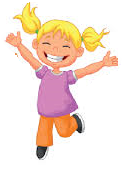 